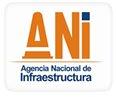 INFORME DE GESTIÓN PRIMER TRIMESTRE DE 2019Procedimiento Control Interno Disciplinario Bogotá, D.C., 12 de abril de 2019ASPECTOS GENERALES.  Objetivo.Presentar las actividades y providencias, resultado del adelantamiento de los procesos administrativos disciplinarios, de conformidad con la Ley 734 de 2002, a cargo de Control Interno Disciplinario de la Vicepresidencia Administrativa y Financiera de la Agencia Nacional de Infraestructura, dentro del proceso de Transparencia, Comunicaciones y Atención al Ciudadano. Alcance.El presente informe corresponde a las actividades desarrolladas dentro del primer trimestre del año dos mil diecinueve (2019), comprendido entre el primero (1º.) de enero de dos mil diecinueve (2019) y el treinta y uno (31) de marzo de dos mil diecinueve (2019), tendientes a fortalecer las políticas de prevención de conductas constitutivas de infracción al Código Disciplinario Único mediante la actividad disciplinaria.Resultado por proceso.Dentro del procedimiento Disciplinario, Control Interno Disciplinario de la Vicepresidencia Administrativa y Financiera cumple con la función disciplinaria en toda la Entidad conforme a lo establecido en la Ley 734 de 2002 y el Decreto Ley 4165 de 2011.2.1. Función disciplinaria.Control Interno Disciplinario de la Vicepresidencia Administrativa y Financiera, en cumplimiento de la función disciplinaria, asignada por ley a la Vicepresidencia Administrativa y Financiera, presenta la siguiente estadística:Al primero (1º.) de enero de 2019                  42 procesos disciplinarios.Ingresados durante el trimestre                     11 procesos disciplinarios.Decididos de manera definitiva                       7   procesos disciplinarios: Al treinta y uno (31) de marzo de 2019          46  procesos disciplinarios.Procesos, ingresados durante el primer trimestre: Once (11): Expedientes Nos. 001 de 2019 al 011 de 2019.Se decidieron, de manera definitiva, durante el primer trimestre: Siete (7) procesos disciplinarios:Con providencia de terminación del proceso y archivo de la actuación: Cinco (5) procesos disciplinarios:Exp. No. 080 de 2017.Exp. No. 021 de 2018.Exp. No. 004 de 2019.Exp. No. 006 de 2019.Exp. No. 011 de 2019.Con remisión por Poder Preferente y por Competencia, fueron enviados a la Procuraduría General de la Nación durante el primer trimestre: Dos (02) expedientes disciplinarios:Exp. No. 012 de 2018.Exp. No. 018 de 2018.Los procesos disciplinarios activos, al 31 de marzo de 2019 son 46 y corresponden:Vigencia 2017: 17 procesos disciplinarios.Vigencia 2018: 21 procesos disciplinarios.Vigencia 2019: 8 procesos disciplinarios.De la vigencia dos mil diecisiete (2017): 17 procesos disciplinarios activos: En investigación disciplinaria: Dieciséis (16).Exp. No. 002 de 2017.Exp. No. 030 de 2017.Exp. No. 041 de 2017.Exp. No. 043 de 2017.Exp. No. 044 de 2017.Exp. No. 045 de 2017.Exp. No. 046 de 2017.Exp. No. 048 de 2017.Exp. No. 054 de 2017.Exp. No. 059 de 2017.Exp. No. 068 de 2017.Exp. No. 085 de 2017.Exp. No. 086 de 2017.Exp. No. 092 de 2017.Exp. No. 094 de 2017.Exp. No. 096 de 2017.En resolución de impedimento: Un (1) expediente.Exp. No. 049 de 2017.De la vigencia dos mil dieciocho (2018): 21 procesos disciplinarios: En indagación preliminar: Diez (10) procesos disciplinarios.Exp. No. 013 de 2018.Exp. No. 014 de 2018.Exp. No. 022 de 2018.Exp. No. 025 de 2018.Exp. No. 029 de 2018.Exp. No. 030 de 2018.Exp. No. 031 de 2018.Exp. No. 037 de 2018.Exp. No. 048 de 2018.Exp. No. 050 de 2018.En investigación disciplinaria: Once (11) procesos disciplinarios.Exp. No. 001 de 2018Exp. No. 004 de 2018.Exp. No. 010 de 2018.Exp. No. 015 de 2018.Exp. No. 016 de 2018.Exp. No. 017 de 2018.Exp. No. 019 de 2018.Exp. No. 024 de 2018.Exp. No. 026 de 2018.Exp. No. 028 de 2018.Exp. No. 044 de 2018.De la vigencia dos mil diecinueve (2019): Ocho (8) procesos disciplinarios: En Investigación Disciplinaria: Un (1) expediente disciplinario.Exp. No. 007 de 2019.En indagación preliminar en averiguación de responsables: Siete (7) procesos.Exp. No. 001 de 2019.Exp. No. 002 de 2019.Exp. No. 003 de 2019.Exp. No. 005 de 2019.Exp. No. 008 de 2019.Exp. No. 009 de 2019.Exp. No. 010 de 2019.Providencias dictadas durante el primer trimestre del año: 23.Autos de terminación del proceso y archivo: 5 autos.Autos de remisión por poder preferente y por competencia: 2 autos.Autos de investigación disciplinaria: 10 autos.Autos de indagación preliminar: 6 autos.